Auta lapsia löytämään äänensä päiväkotiin tullessaMoni meistä on kohdannut lapsia, jotka puhuvat iloisesti ja vilkkaasti kotona perheen parissa, mutta päiväkodissa he vaikenevat.                                     Miksi?Aloittaessaan päivähoidon päiväkodissa osa lapsista ei ole ehkä vielä valmiita irrottautumaan vanhemmistaan ja puhumaan luottavaisesti vieraille ihmisille. Kuitenkin henkilökunnan odotetaan ohjaavan lapsia vuorovaikutukseen ja keskusteluun ryhmässä. Jotkut lapset ovat erityisen herkkiä muutoksille, ja heidän luontainen jännittyneisyytensä tässä tilanteessa kohdistuu siihen, että heidän odotetaan puhuvan muille. Me aikuiset koemme tässä tilanteessa myös itseemme kohdistuvia odotuksia, ja saatamme siksi huomaamattamme tehdä puhumisen lapsille jopa haastavammaksi. Tämä voi haitata huomattavasti heidän mahdollisuuksiaan osallistua toimintaan päiväkodissa ja luoda ystävyyssuhteita, ja voi pahimmillaan johtaa täydelliseen puhumattomuuteen, jos lapsi jätetään selviytymään tilanteesta itsekseen.                                 Tämä voidaan muuttaa!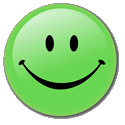     Odottamalla vähemmän ja antamalla tukea enemmän, me autamme lapsia    onnistumaan ja luottamaan kykyynsä edistyä pienin askelin. Vanhemmat voivat vähentää eroahdistusta jättämällä lapselle jotain heille kuuluvaa hoitopäivän ajaksi. Ota vanhemmat mukaan osallistumaan ryhmän toimintaan, erityisesti hakutilanteissa, jolloin lapselle jää hoitopäivästä myönteinen mielikuva.Rohkaise vieraskielisiä vanhempia käyttämään suomea päiväkodissa, koska tämä antaa lapsellekin luvan virheisiin.Anna lasten ilmaista haluamaansa osoittamalla. Älä painosta lapsia puhumaan ennen kuin he ovat siihen valmiita.Vältä oman vuoron odottamiseen liittyvää pelkoa kysymällä esim. aamupiirissä mieluum- min, kuka haluaisi sanoa jotain kuin odottamalla, että jokainen lapsi vastaa vuorollaan.Jos lapsi on vastahakoinen puhumaan aamupiirissä, ohjaa hänet puhumisen sijasta tekemään jotain: antamaan kuvia, näyttämään omaa lelua jne.Lisää aktiviteetteja, joissa lapset puhuvat, liikkuvat tai laulavat yhdessä. Ohjaa hiljaiset lapset leikkimään sellaisten lasten kanssa, jotka ovat ystävällisiä ja ottavat hiljaisetkin lapset mukaan. Hymyile kannustavasti ja anna huomiotasi, kun lapset yrittävät mitä tahansa uutta. Tee asioita lasten kanssa tai muuta tehtävää helpommaksi mieluummin kuin teet sen heidän puolestaan. Kommentoi lapsille asioita rupatellen tai ihaillen mieluummin kuin kyselemällä kysymyksiä.Osoita huomaavaista ystävällisyyttä, ota mukaan ja rohkaise hiljaisia lapsia, jotka helposti saatetaan ohittaa ja he voivat siksi tuntea itsensä yksinäisiksi, torjutuiksi ja ahdistuneiksi.Muista, että hiljaiset lapset ovat yleensä liian peloissaan puhuakseen, vaikka he vaikuttaisivat kuinka luottavaisilta tahansa, kun puhetta ei vaadita. Vakuuta heille, että heidän ei tarvitse puhua vielä. Aikaa on runsaasti.